個人情報利用停止等請求書記入日　　　　　年　　月　　日【請求者】郵便番号　　　　－　　　　住　　所氏　　名連 絡 先(電話番号) 　　　－　　　　－　　　　個人情報の保護に関する法律第30条第１項又は第３項の規定により、次のとおり個人情報の利用停止等を請求します。【請求事項】請求項目　　　□利用の停止　　□消去　　□第三者提供の停止請求理由　　　□個人情報保護法第16条の規定に違反している□同法第17条の規定に違反している□同法第23条1項又は第24条の規定に違反している請求内容(具体的にご記入ください)備　　　　　　　考１．請求の際には、運転免許証等請求者本人であることを証明するために必要な書類その他の資料を同封してください。また、法定代理人が請求する場合には、その資格を証明する書類を同封してください。２．法定代理人が請求する場合には、あなたの氏名及び住所の上部に本人の氏名及び住所ならびに未成年者又は成年被後見人の別を記載してください。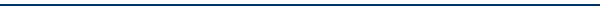 請求者の本人確認　　　　　　　□運転免許証　　□パスポート　　□健康保険証□その他